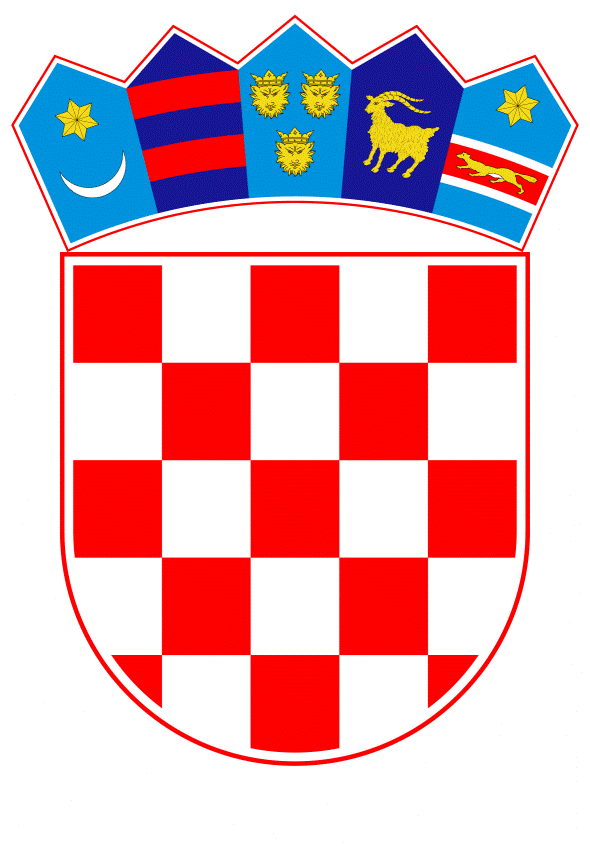 VLADA REPUBLIKE HRVATSKEZagreb, 1. veljače 2019.______________________________________________________________________________________________________________________________________________________________________________________________________________________________Banski dvori | Trg Sv. Marka 2  | 10000 Zagreb | tel. 01 4569 222 | vlada.gov.hrPRIJEDLOGNa temelju članka 31. stavka 3. Zakona o Vladi Republike Hrvatske (Narodne novine, br. 150/11, 119/14, 93/16 i 116/18), Vlada Republike Hrvatske je na sjednici održanoj 1. veljače 2019. godine donijela Z A K L J U Č A KVlada Republike Hrvatske, u cilju razvoja depriviranih područja Dubrovačko-neretvanske županije, podržava aktivnosti iz nadležnosti Ministarstva regionalnoga razvoja i fondova Europske unije te "Odluku o području za koje će se izraditi intervencijski plan" za područje gradova Metkovića i Opuzena te općina Kula Norinska, Pojezerje, Slivno i Zažablje.Vlada Republike Hrvatske podržava "Odluku kojom se grad Dubrovnik s okolnim područjem utvrđuje područjem za moguće proširenje provedbe mehanizma integriranih teritorijalnih ulaganja u financijskom razdoblju 2021.-2027. ".Zadužuje se Ministarstvo regionalnoga razvoja i fondova Europske unije da u cilju provedbe aktivnosti teritorijalno usmjerenih na područje Dubrovačko-neretvanske županije koordinira druga državna tijela i ustanove.Klasa:Urbr:Zagreb,PREDSJEDNIKmr. sc. Andrej PlenkovićObrazloženjeNa temelju inicijative Dubrovačko-neretvanske županije Ministarstvo je identificiralo jedinice lokalne samouprave s uočenim socioekonomskim poteškoćama te utvrdilo područje za koje će se izraditi intervencijski plan u svrhu pripremnih aktivnosti za korištenje sredstava Europske unije. Intervencijski plan je strateški i operativni dokument koji obuhvaća mjere i projekte usmjerene na fizičku, gospodarsku i socijalnu regeneraciju područja najviše pogođenih negativnim ekonomskim i demografskim trendovima s ciljem smanjenja socijalne nejednakosti, isključenosti i siromaštva. Jedinice lokalne samouprave iz točke 1. ovog Zaključka odabrane su za područje za koje će se izrađivati intervencijski plan jer čine prirodnu geografsku cjelinu, predstavljaju najdepriviranije područje Dubrovačko-neretvanske županije te dijele slične razvojne probleme i potrebe.Održivi urbani razvoj u Republici Hrvatskoj provodi se putem mehanizma integriranih teritorijalnih ulaganja (u nastavku ITU mehanizam) u sedam najvećih urbanih središta s najvišom koncentracijom stanovništva i kapacitetima provedbe projekata temeljenih na ovom mehanizmu i to u četiri urbane aglomeracije: Zagreb, Osijek, Rijeka i Split s više od 100.000 stanovnika te tri urbana područja: Zadar, Slavonski Brod i Pula s više od 50.000 stanovnika  u  središnjim  naseljima. U financijskom razdoblju 2014.- 2020. ulaganje u održivi urbani razvoj definirano je člankom 7. Uredbe EU br. 1301/2013, pri čemu se minimalno 5 % sredstava iz Europskog fonda za regionalni razvoj (EFRR) dodijeljenih na nacionalnoj razini u okviru cilja „Ulaganje za rast i radna mjesta” dodjeljuje za integrirane mjere za održivi urbani razvoj.Kohezijska politika za novo financijsko razdoblje dodatno podupire teritorijalne razvojne strategije i potiče razvoj gradova i lokalne razine u upravljanju sredstvima, a urbana dimenzija kohezijske politike bit će, prema prijedlogu nove regulative, ojačana sa 6 % sredstava iz EFRR-a namijenjenih održivom urbanom razvoju, pa je stoga potrebno već sada krenuti s pripremnim aktivnostima i ispunjavanjem potrebnih preduvjeta za uključivanje Grada Dubrovnika s okolnim područjem u provedbu ITU mehanizma u novom financijskom razdoblju.Sukladno odredbama članka 14. Zakona o regionalnom razvoju Republike Hrvatske (Narodne novine 147/14, 123/17), veća urbana područja definirana su kao gradovi koji na razini jedinica lokalne samouprave imaju više od 35.000 stanovnika, a nisu uključeni u urbane aglomeracije. Grad Dubrovnik s okolnim područjem predstavlja veće urbano područje s obzirom da prema službenom Popisu stanovništva, kućanstva i stanova 2011. u Republici Hrvatskoj objavljenom na stranicama Državnog zavoda za statistiku, Grad Dubrovnik s okolnim područjem ima više od 50.000 stanovnika. Svrha donošenja Odluke iz točke 2. ovog Zaključka je provedba pripremnih aktivnosti i ispunjenja preduvjeta za uspostavu novog urbanog područja sukladno važećem Zakonu o regionalnom razvoju  u kojem će se provoditi ITU mehanizam u budućoj financijskoj perspektivi 2021.-2027.  i priprema za novi višegodišnji financijski okvir Europske unije za razdoblje 2021.-2027. Predlagatelj:Ministarstvo regionalnoga razvoja i fondova Europske unijePredmet:Prijedlog zaključka o aktivnostima Ministarstva regionalnoga razvoja i fondova Europske unije u cilju razvoja Dubrovačko-neretvanske županije